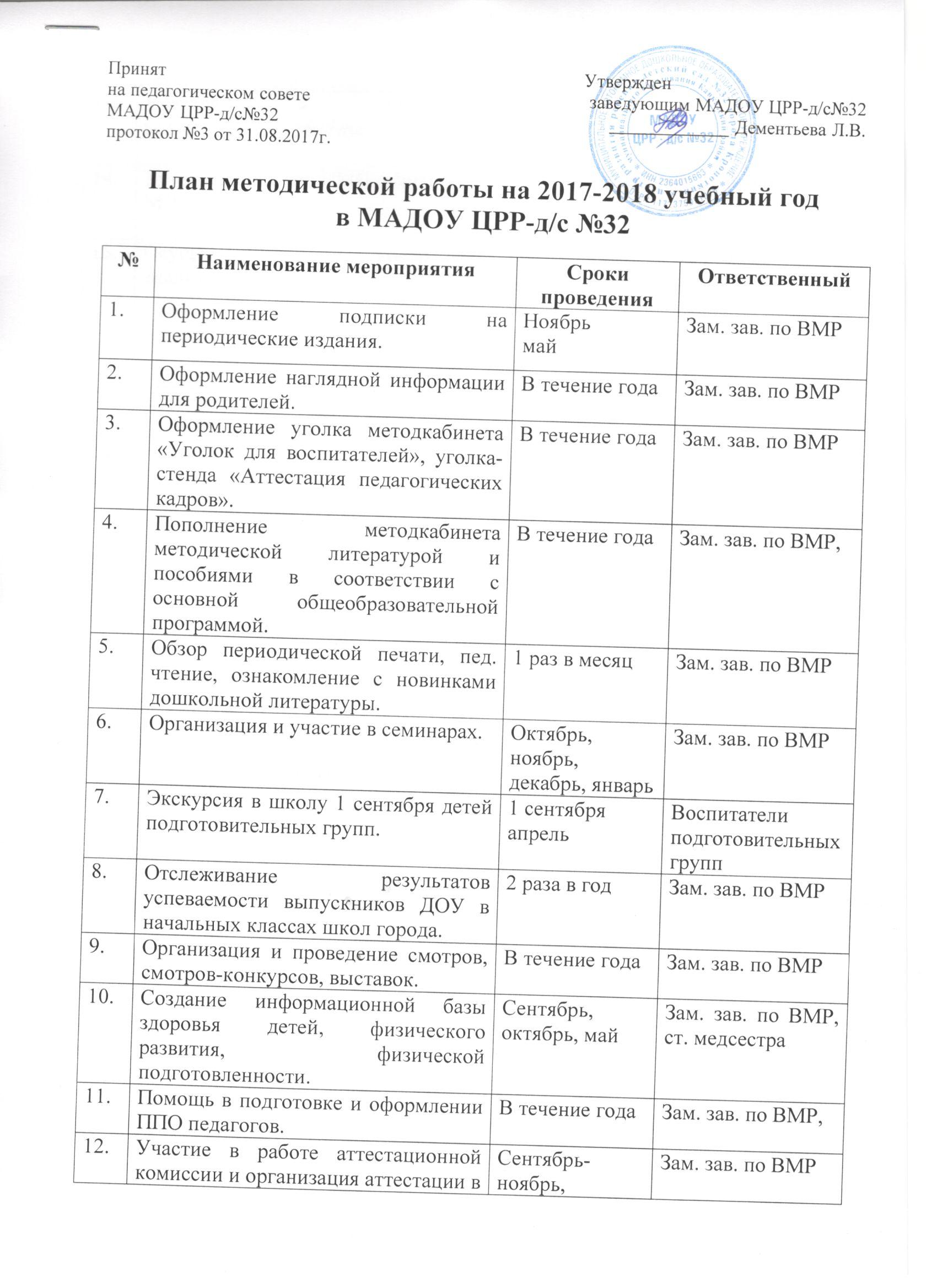 12.Участие в работе аттестационной комиссии и организация аттестации в МДОУ.Сентябрь-ноябрь,Апрель-июньЗам. зав. по ВМР13.Участие и проведение педагогических советовСентябрь, ноябрь, январь, март, майЗам. зав. по ВМР14.Участие в работе ПМП консилиума МДОУ ЦРР-д/с №17Согласно плана работы ПМП консилиумаЗам. зав. по ВМР15.Осуществление контрольно-аналитической деятельностиСогласно годового плана работы МАДОУ ЦРР-д/с №32Заведующий, зам. зав. по ВМР, ст. медсестра, педагог-психолог, узкие специалисты. 16.Участие в заседаниях, Совета родителей Центра, Совета по питанию.Согласно годового плана работы МАДОУ ЦРР-д/с №32Зам. зав. по ВМР17.Участие в районных методических объединениях и совещаниях.По необходимостиЗам. зав. по ВМР18.Оформление подписки на периодическую печатьМарт октябрьЗам. зав. по ВМР19.Пополнение сайта учреждения новой информациейЕжемесячноЗам. зав. по ВМР20.Своевременное обновление информации в системе «Сетевой город Образование»По необходимостиЗам. зав. по ВМР